    　　　　やまなし心のバリアフリー宣言事業所☆ この企業・事業所へのお問い合わせ先 　 ホームページ　 http://www.tutuji.or.jp/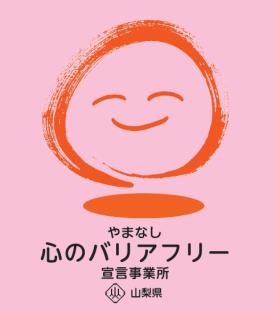 所在地   甲府市岩窪町６１４担当部署　 －（登録なし）担当者   －（登録なし）電話番号   ０５５－２５１－７６７８ＦＡＸ番号   ０５５－２５１－７６７９事業所名 つつじが崎学園宣言内容 ◇　全ての障害者に対して、障害を理由とする不当な差別をいたしません。◇　全ての障害者に対して、合理的な配慮の提供に努めます。◇　障害者と障害者でない者が相互に人格と個性を尊重し合いながら共に暮らすことができる共生社会の構築に係る取組を進めます。主な取組  障害者とその家族が、豊かな社会生活を過ごせるよう、質の高い福祉サービスを提供しています。 障害者への理解を深めるための研修会を年４回開催しています。 障害者と健常者が交流し、合同行事を行うことで、共生社会を目指していま　す。